Publicado en Barcelona el 08/02/2018 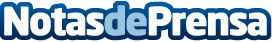 MWC’18: España es un paraíso para los smartphones chinosSegún un estudio realizado por Epinium, España es el país de Europa donde mayor impacto tienen las marcas chinas de smartphones con un 59% del market share online en 2017. El año 2016 era del 44%, por lo que ha crecido 15 puntos porcentuales en un solo año gracias, sobre todo, al fenómeno XiaomiDatos de contacto:Darío González Martínez Director de Marketing en Epinium931512830Nota de prensa publicada en: https://www.notasdeprensa.es/mwc-18-espana-es-un-paraiso-para-los Categorias: Nacional Eventos E-Commerce Innovación Tecnológica http://www.notasdeprensa.es